Ausbildungsstandort: WIENVeranstaltung: 						Ort der VA:Liebe Seminarteilnehmer*innen!Unsere Ausbildungsveranstaltungen werden ganz wesentlich von "persönlichen Begegnungen" getragen und belebt. Jetzt, wo in Österreich auch Workshops wieder als Präsenzveranstaltungen stattfinden können, freuen wir uns sehr, Euch persönlich begrüßen zu dürfen.Aufgrund der aktuellen Verordnung des Bundeskanzleramtes benötigen wir für die Teilnahme an unseren Veranstaltungen nachfolgenden Nachweis >einer geringen epidemiologischen Gefahr< kurz: GEIMPFT — GETESTET — GENESEN >>> (3G)Wir bitten euch, das Zutreffendes bitte anzukreuzen – was hast du dabei?O   negativer SARS-CoV-2-Antigentests einer befugten Stelle (24 Std)O   negativer SARS-CoV-2-PCR-Tests einer befugten Stelle (48 Std)O   eine ärztliche Bestätigung über eine in den letzten 6 Monaten erfolgte und aktuell abgelaufene Infektion; Ausstellungsdatum:O   den Nachweis über eine erfolgte Impfung I, Ausstellungsdatum:O   einen Absonderungsbescheid, wenn dieser für eine in den letzten 6 Monaten vor der Testung nachweislich mit SARS-CoV-2infizierten Person ausgestellt wurdeDatum 1. Tag Quarantäne:O   Nachweis über neutralisierende Antikörper, der nicht älter als 3 Monate sein darfAusstellungsdatum:Hiermit bestätige ich (Vor- und Nachname)geboren am ________________ die Richtigkeit der obigen Angaben und verpflichte mich, im Falle des Auftretens von Symptomen und/oder einer bestätigten Infektion mit dem COVID19 umgehend ZOI-Kufstein (zoitirol@gmail.com) telefonisch oder per Mail zu informieren und vorübergehend auch nicht zu unser Veranstaltung zu kommen.Datum:  ___________________Unterschrift: _____________________________COVID-19BESTÄTIGUNG für Seminarteilnehmer*innen(Stand: 2021-09)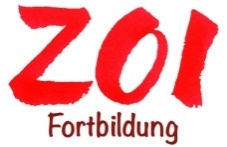 